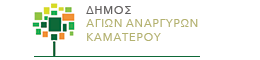 ΕΚΔΟΣΗ ΑΔΕΙΑΣ ΠΟΛΙΤΙΚΟΥ ΓΑΜΟΥ ΓΙΑ ΕΛΛΗΝΕΣ ΥΠΗΚΟΟΥΣΕΠΙΣΗΜΑΝΣΕΙΣ-Η άδεια πολιτικού γάμου εκδίδεται από τον τόπο της τελευταίας κατοικίας του.-Η άδεια πολιτικού γάμου εκδίδεται μετά από την παρέλευση οκτώ (8) ημερών από την ημέρα της κατάθεσης δικαιολογητικών.-Για την κατάθεση της αίτησης και την παραλαβή της άδειας, πρέπει να προσέρχεται ο ίδιος ο ενδιαφερόμενος. Σε διαφορετική περίπτωση απαιτείται θεωρημένη εξουσιοδότηση.ΤΑ ΔΙΚΑΙΟΛΟΓΗΤΙΚΑ ΠΟΥ ΑΠΑΙΤΟΥΝΤΑΙ ΕΙΝΑΙ ΤΑ ΕΞΗΣ:1.Αίτηση (χορηγείται από το Δήμο).2.Υπεύθυνη Δήλωση του Ν.1599/86 (συμπληρώνεται στο Δήμο).3.Ληξιαρχική Πράξη Γέννησης (από το Ληξιαρχείο του τόπου γέννησης).4.Αποδεικτικό στοιχείο κατοικίας (πρόσφατο λογαριασμό ΔΕΚΟ ή μισθωτήριο οικίας ή αντίγραφο φορολογικής δήλωσης ή εκκαθαριστικό εφορίας, τρέχοντος έτους, από τα οποία να αποδεικνύεται η μόνιμη κατοικία στο Δήμο).5.Αναγγελία γάμου (σε μια ημερήσια αθηναϊκή εφημερίδα- απαιτείται όλο το φύλλο της εφημερίδας). ΠΡΟΣΟΧΗ: Τα στοιχεία στη δημοσίευση πρέπει να συμφωνούν με τα στοιχεία που αναγράφονται στη Ληξιαρχική Πράξη Γέννησης.6.Φωτοαντίγραφο Αστυνομικού Δελτίου Ταυτότητας.7.Παράβολο δημοσίου αξίας 15 ευρώ (μέσω της ηλεκτρονικής πλατφόρμας  «e-παράβολο»- Κωδικός τύπου παραβόλου -2386- και αποδεικτικό πληρωμής του από το Ταμείο Τράπεζας ή αντίγραφο ηλεκτρονικής συναλλαγής).8.Πιστοποιητικό Οικογενειακής Κατάστασης (Αγαμίας).9. Δικαστική απόφαση, όταν πρόκειται για ανηλίκους κάτω των 18 ετών.Για τους διαζευγμένους απαιτούνται επιπλέον:1.Ληξιαρχική Πράξη του προηγούμενου γάμου στην οποία να αναφέρεται η λύση του.2.Διαζευκτήριο για έκδοση άδειας γάμου.3.Απόφαση δικαστηρίου επικυρωμένη (για λύση πολιτικού γάμου).4.Πιστοποιητικό ένδικων μέσων (για τη λύση πολιτικού γάμου).Για τις χήρες/χήρους απαιτείται επιπλέον Ληξιαρχική Πράξη Θανάτου.